Supplemental Figure 1.  HIV antibody levels (as measured by LS-VITROS S/Co) and antibody avidity (as measured by Vitros Avidity Index or AI) correlate over time on ART. Data points correspond to the LS-VITROS and AI measurements for each participant at 1 year (n=101), 4 years (n=101) and 6-15 years (n=66) after ART initiation.  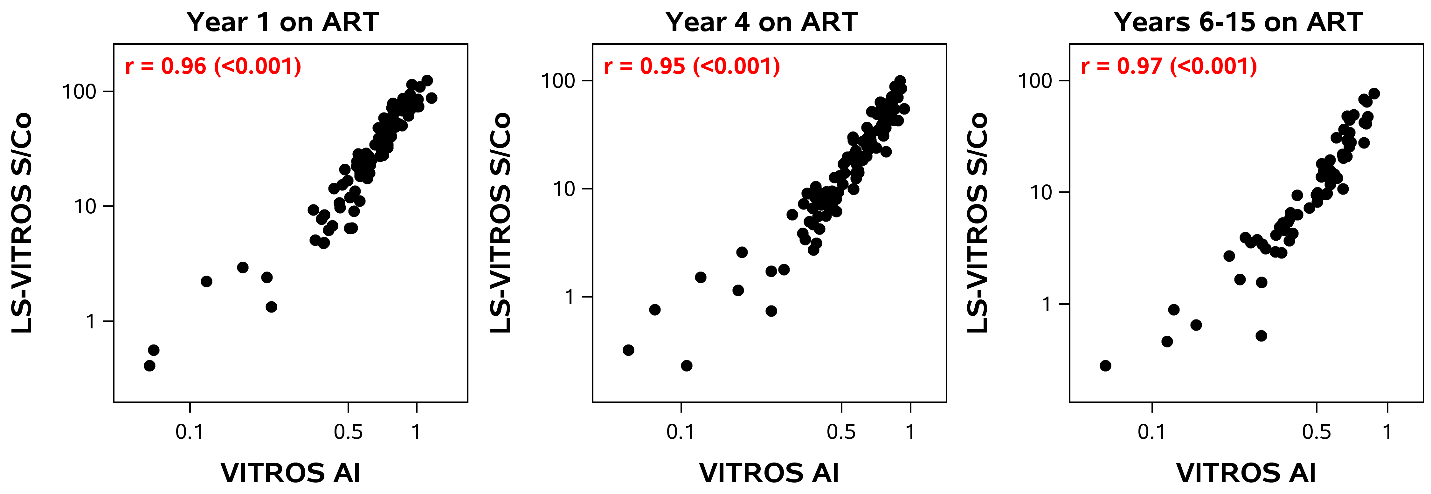 Supplemental Figure 2. Participants with higher HIV antibody responses at year 1 of treatment have higher levels at year 4 of treatment.  Data points correspond to the antibody levels (as measured by LS-VITROS S/Co) and antibody avidity (as measured by Vitros Avidity Index or AI) for each participant at 1 year and 4 years (n=101).  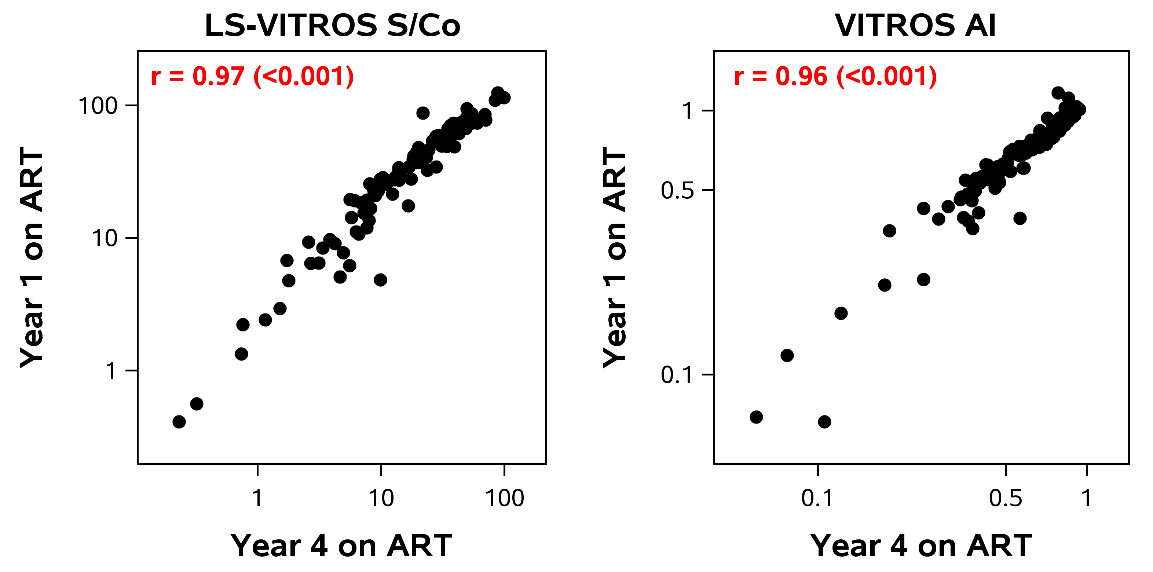 